Макушинский многопрофильный филиалгосударственного бюджетного профессионального образовательного учреждения «Курганский базовый медицинский колледж» СЕСТРИНСКИЙ УХОД ПРИ МЕНИНГОКОККОВОЙ ИНФЕКЦИИ, ДИФТЕРИИ, СКАРЛАТИНЕ, ПОЛИОМИЕЛИТЕРабочая тетрадь для самостоятельной работы студентовпо специальностям34.02.01 Сестринское дело 31.02.01 Лечебное дело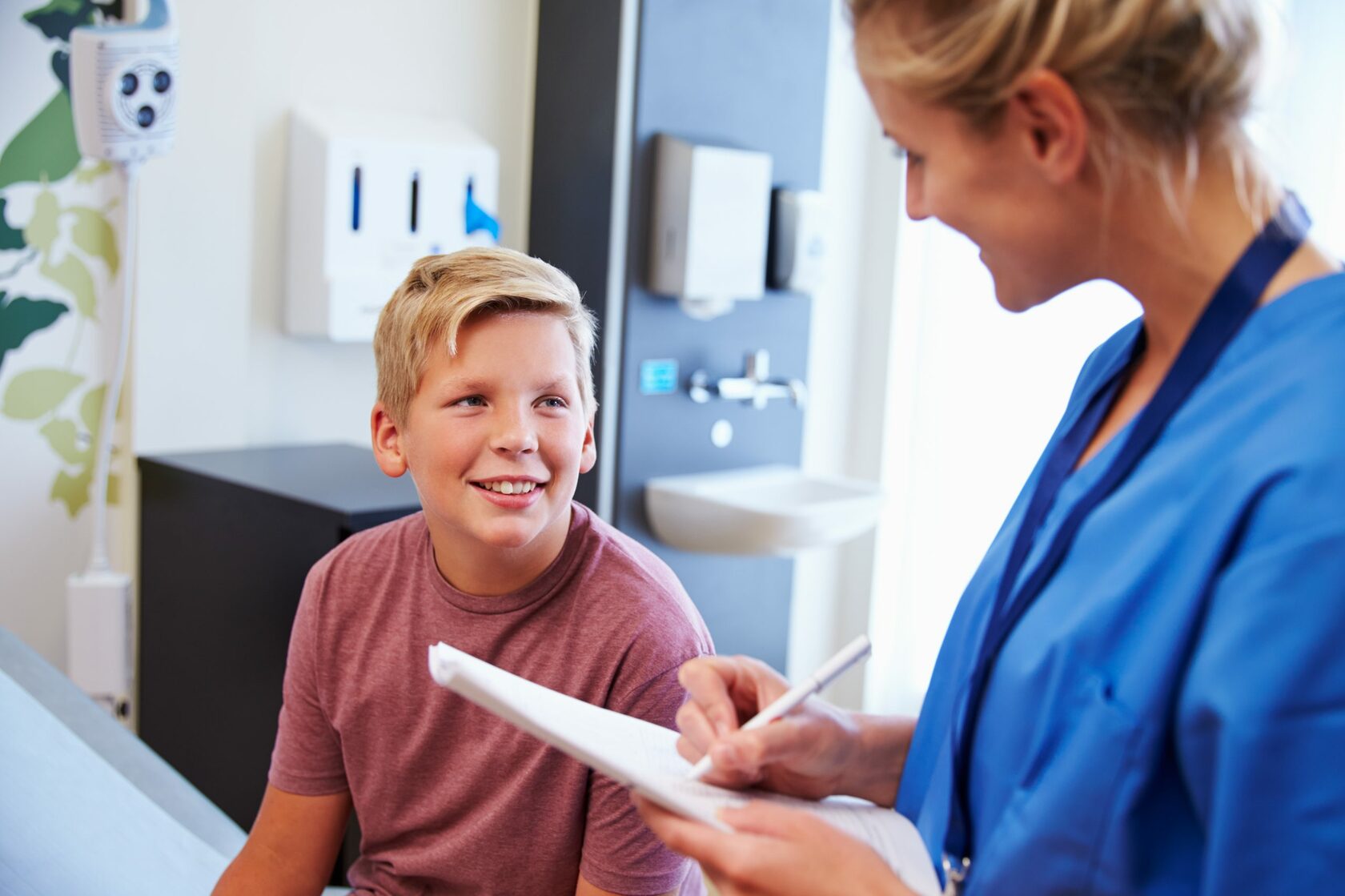 Макушино 2023Сестринский уход  при менингококковой инфекции, дифтерии, скарлатине, полиомиелите:рабочая тетрадь для самостоятельной работы студентов /авт. – сост.: С.В.Мамонтова. – Макушино, 2023. – 38.Автор – составитель:Мамонтова Светлана Владимировна преподаватель высшей квалификационной категории Макушинского многопрофильного филиала ГБПОУ «Курганский базовый медицинский колледж»Рецензент: Тетелекова Ирина Викторовна -  преподаватель высшей категории Макушинского многопрофильного филиала ГБПОУ «Курганский базовый медицинский колледж»Данная рабочая тетрадь разработана в соответствии с требованиями ФГОС – 3 (Федеральный государственный стандарт третьего поколения) к минимуму уровня подготовки выпускников по специальностям 34.02.01 Сестринское дело и разработано на основе рабочей программы по ПМ 02  «Участие в лечебно-диагностическом и реабилитационном процессах» Раздел 7 «Сестринский уход в педиатрии», 31.02.01 Лечебное дело и разработано на основе рабочей программы по ПМ 02«Лечебная деятельность»  МДК 02.04 Лечение пациентов детского возраста. Рабочая тетрадь отражает требования, предъявляемые в настоящее время  к практическому обучению и деятельности медицинского  персонала. Ситуационные задачи с эталонами ответов помогут приобрести навыки в постановке сестринских и врачебных диагнозов, составлении планов  сестринских вмешательств и их реализации. Выполнение медицинских услуг помогут в приобретении навыков по уходу за больным ребенком.Рабочая тетрадь предназначена для самостоятельной аудиторной и внеаудиторной работы студентов по специальности 34.02.01 Сестринское дело, 31.02.01 Лечебное делоРабочая тетрадь  включает в себя следующие разделы: Задания для самостоятельной работы, эталоны ответов, список источников литературы.© Мамонтова С.В.,2023Специальность: 34.02.01 Сестринское делоКурс: 4Профессиональный модуль:ПМ 02 Участие в лечебно-диагностическом и реабилитационном процессахМеждисциплинарный комплекс:- ОП.02 Анатомия и физиология человека;-ОП.03 Основы патологии;- ОП .07 Фармакология;- Инфекционные заболевания- ПМ.01 раздел 5, 6 Пропедевтика и диагностика в педиатрии.Тема: Сестринский уход при заболеваниях органов дыхания у детейОбъем часов на изучение темы: Специальность: 31.02.01 Лечебное делоКурс: 4Профессиональный модуль 02 «Лечебная деятельность»МДК 02.04  Лечение пациентов детского возрастаТема:Лечение пациентов детского возраста с заболеваниями органов дыханияУровень освоения материала: 2Вид учебного занятия: практическоеКоличество часов на учебное занятие:         Сестринское дело 10 часовЛечебное дело 10 часовЦель: Сформировать профессиональные знания и умения, необходимые для деятельности медицинской сестры и фельдшера по уходу за пациентом при заболеваниях органов дыхания.Задачи:Образовательные (дидактические)Ознакомление с принципами ухода за ребенком при острых и хронических расстройствах органов пищеварения у детей раннего возраста.Применение знаний в конкретных практических ситуациях.Познакомиться с порядком оказания медицинских услугВоспитательные:1. Формировать интерес к будущей профессии.2. Формировать умения и навыки  самоконтроля при уходе за ребенком при острых и хронических расстройствах органов пищеварения у детей раннего возраста.3. Овладеть необходимыми навыками самостоятельной образовательной деятельности.3. Развивающие:1. развивать умения обобщения полученных знаний, осуществления анализа, сравнений, формулирование выводов.2. Развивать умения и навыки работы с нормативными источниками.Рабочая тетрадь для самостоятельной работы студентов на тему «Сестринский уход при заболеваниях органов пищеварения у детей старшего возраста» в части освоения общих  (ОК) и профессиональных (ПК) компетенций:Общие компетенции:ОК 1. Понимать сущность и социальную значимость будущей профессии, проявлять к ней устойчивый интерес.ОК 2. Организовывать собственную деятельность, выбирать типовые методы и способы выполнения профессиональных задач, оценивать их эффективность и качество.ОК 3. Принимать решения в стандартных и нестандартных ситуациях, нести за них ответственность.ОК 4. Осуществлять поиск и использование информации, необходимой для эффективного выполнения профессиональных задач, профессионального и личностного развития.ОК 5. Использовать информационно-коммуникационные технологии в профессиональной деятельности.ОК 6. Работать в коллективе и команде, эффективно общаться с коллегами, руководством, потребителями.ОК 7. Брать ответственность за работу членов команды (подчиненных), за результат выполнения заданий.ОК 8. Самостоятельно определять задачи профессионального и личностного развития, заниматься самообразованием, планировать повышение квалификации.ОК 9. Ориентироваться в условиях частой смены технологий в профессиональной деятельности.ОК 10. Бережно относиться к историческому наследию и культурным традициям народа, уважать социальные, культурные и религиозные различияОК 11. Быть готовым брать на себя нравственные обязательства по отношению к природе, обществу и человеку.ОК 12. Организовывать рабочее место с соблюдением требований охраны труда, производственной санитарии, инфекционной и противопожарной безопасности.ОК 13. Вести здоровый образ жизни, заниматься физической культурой для укрепления здоровья, достижения жизненных и профессиональных целей.Профессиональные компетенции по специальности 34.02.01 Сестринское делоПК 2.1. Представлять информацию в понятном для пациента виде, объяснять ему суть вмешательств.ПК 2.2. Осуществлять лечебно-диагностические вмешательства, взаимодействуя с участниками лечебного процесса.ПК 2.3. Сотрудничать со взаимодействующими организациями и службами.ПК 2.4. Применять медикаментозные средства в соответствии с правилами их использования.ПК 2.5. Соблюдать правила использования аппаратуры, оборудования и изделий медицинского назначения в ходе лечебно-диагностического процесса.ПК 2.6. Вести утвержденную медицинскую документацию.ПК 2.7. Осуществлять реабилитационные мероприятия.ПК 2.8. Оказывать паллиативную помощь.С целью овладения  соответствующих общих и профессиональных компетенции студент по специальности 34.02.01 Сестринское дело должен:Знать:- причины, клинические проявления, возможные осложнения, методы диагностики проблем пациента, организацию и оказание сестринской помощи;- пути введения лекарственных препаратов;- виды, формы и методы реабилитации;- правила использования аппаратуры, оборудования, изделий медицинского назначения.Уметь:- готовить пациента к лечебно-диагностическим вмешательствам;- осуществлять сестринский уход за пациентом при различных заболеваниях и состояниях;- консультировать пациента и его окружение по применению лекарственных средств;- осуществлять реабилитационные мероприятия в пределах своих полномочий в условиях первичной медико-санитарной помощи и стационара;- осуществлять фармакотерапию по назначению врача;- проводить мероприятия по сохранению и улучшению качества жизни пациента;- вести утвержденную медицинскую документацию.Иметь практический опыт:- осуществления ухода за пациентом при различных заболеваниях и состояниях;- проведение  реабилитационных мероприятий в отношении пациентов с различной патологией. Цель: Сформировать профессиональные знания и умения, необходимые для деятельности фельдшера по уходу за пациентом при заболеваниях органов пищеварения у детей старшего возраста.Задачи:1.Образовательные (дидактические) - Ознакомление с принципами ухода за ребенком при заболеваниях органов пищеварения у детей старшего возраста.- Применение знаний в конкретных практических ситуациях.- Познакомиться с порядком оказания медицинских услугВоспитательные:1. Формировать интерес к будущей профессии.2. Формировать умения и навыки  самоконтроля при уходе за ребенком при заболеваниях органов пищеварения у детей старшего возраста.3. Овладеть необходимыми навыками самостоятельной образовательной деятельности.3. Развивающие:1. развивать умения обобщения полученных знаний, осуществления анализа, сравнений, формулирование выводов.2. Развивать умения и навыки работы с нормативными источниками.Общие компетенции по специальности  31.02.01 «Лечебное дело»ОК 1. Понимать сущность и социальную значимость будущей профессии, проявлять к ней устойчивый интерес.ОК 2. Организовывать собственную деятельность, выбирать типовые методы и способы выполнения профессиональных задач, оценивать их эффективность и качество.ОК 3. Принимать решения в стандартных и нестандартных ситуациях, нести за них ответственность.ОК 4. Осуществлять поиск и использование информации, необходимой для эффективного выполнения профессиональных задач, профессионального и личностного развития.ОК 5. Использовать информационно-коммуникационные технологии в профессиональной деятельности.ОК 6. Работать в коллективе и команде, эффективно общаться с коллегами, руководством, потребителями.ОК 7. Брать ответственность за работу членов команды (подчиненных), за результат выполнения заданий.ОК 8. Самостоятельно определять задачи профессионального и личностного развития, заниматься самообразованием, планировать повышение квалификации.ОК 9. Ориентироваться в условиях частой смены технологий в профессиональной деятельности.ОК 10. Бережно относиться к историческому наследию и культурным традициям народа, уважать социальные, культурные и религиозные различияОК 11. Быть готовым брать на себя нравственные обязательства по отношению к природе, обществу и человеку.ОК 12. Организовывать рабочее место с соблюдением требований охраны труда, производственной санитарии, инфекционной и противопожарной безопасности.ОК 13. Вести здоровый образ жизни, заниматься физической культурой для укрепления здоровья, достижения жизненных и профессиональных целей.Профессиональные компетенции по специальности 31.02.01 «Лечебное дело»ПК 02.01. Определять программу лечения пациентов различных возрастных групп.ПК 02.02. Определять тактику ведения пациента.ПК 02.03. Выполнять лечебные вмешательства.ПК 02.04.  Проводить контроль эффективности лечения.ПК 02.05.  Осуществлять контроль состояния пациента.ПК 02.06. Организовывать специализированный сестринский уход за пациентомПК 02.07. Организовывать оказание психологической помощи пациенту и его окружениюПК 02.08.  Оформлять медицинскую документацию.С целью овладения  соответствующих общих и профессиональных компетенции студент по специальности 31.02.01  «Лечебное  дело» должен:уметь:- проводить дифференциальную диагностику заболеваний;- определять тактику ведения пациента;- назначать не медикаментозное и медикаментозное лечение;- определять показания, противопоказания к применению лекарственных средств;- применять лекарственные средства пациентам разных возрастных групп;- определять показания к госпитализации пациента и организовывать транспортировку в лечебно-профилактическое учреждение;- проводить лечебно-диагностические манипуляции;- проводить контроль эффективности лечения;- осуществлять уход за пациентами при различных заболеваниях с учетом возраста. знать:- принципы лечения и ухода в терапии, хирургии, педиатрии, акушерстве, гинекологии, травматологии, онкологии, инфекционных болезнях    с курсом ВИЧ-инфекции и эпидемиологией, неврологии, психиатрии с курсом наркологии, офтальмологии, дерматовенерологии,   оториноларингологии, гериатрии, фтизиатрии, при осложнениях заболеваний;- фармакокинетику и фармакодинамику лекарственных препаратов;- показания и противопоказания к назначению лекарственных средств;- побочные действия, характер взаимодействия лекарственных препаратов из однородных и различных лекарственных групп;- особенности применения лекарственных препаратов у разных возрастных групп.Метапредметные связи:ОП 01 Основы латинского языка с медицинской терминологиейОП 02 Анатомия и физиология человекаОп 03 Основы патологииОП 06 Основы микробиологии и иммунологииОП 07 ФармакологияМДК 01.01 Здоровый человек и его окружение, раздел здоровый ребенокПМ 01 Диагностическая деятельностьС целью овладения знаниями используются технологии: «Технология критического мышления, решение ситуационных задач, тестирования»Задания для самостоятельной работыСодержаниеВведение                 Данный дополнительный материал составлен в соответствии с требованиями Федерального Государственного образовательного стандарта к минимуму уровня подготовки выпускников по специальности 34.02.01 Сестринское дело. Материал предназначен для самостоятельной работы студентов  по теме «Сестринский уход при острых и хронических расстройствах органов пищеварения у детей раннего возраста» ПМ 02 «Участие в лечебно-диагностическом и реабилитационном процессах»  Раздел  7 «Сестринский уход в педиатрии», ПМ 02 Лечебная деятельность МДК 02.04 Лечение пациентов детского возраста.Заболевания дифтерия, скарлатина, менингококковая инфекция и полиомиелит встречаются  у детей разного  возраста  могут быть приобретенного характера. Они могут развиться под воздействием инфекций,неблагоприятных факторов внешней среды, нежелательных эффектов лекарственных и других токсических средств и прочих причин.Для заболеваний у детей характерны длительное течение заболеваний, негативное влияние  их на рост и развитие ребенка, а несвоевременная и неадекватная терапия может привести к развитию хронической патологии разных органов и систем.  Практическая частьЗадание 1. Тестирование«Менингококковая инфекция»Продолжительность инкубационного периода при менингококковой инфекции составляет (дни)а)  2 – 10б)  10 – 20в)  20 – 30г)  30 - 402. Наиболее частая форма менингококковой инфекции у детейа) менингококцемияб) менингитв) менингоэнцефалитг) назофарингит3. Геморрагическая сыпь звездчетой формы характерна дляа) кориб) краснухив) скарлатиныг) менингококковой инфекции4. Вынужденное положение ребенка на боку с запрокинутой головой и согнутыми ногами характерно дляа) кориб) краснухив) дифтерииг) менингококковой инфекции5. При лечении менингококковой инфекции у детей с этиотропной целью применяюта) антибиотикиб) диуретикив) сердечные гликозидыг) плазмозаменяющие растворы6.  Возбудителем менингококковой инфекции являетсяа) вирусб) стрептококкв) менингококкг) протея7. Наиболее опасным источником менингококковой инфекции являетсяа) больной менингитомб) здоровый носительв) больной назофарингитом8. Для менингита характерны симптомыа) боль при глотании, жаждаб) ригидность мышц затылка, рвотав) кашель с мокротойг) дермографизм, мелкоточечная сыпь9. Путь передачи инфекции при менингитеа) воздушно-капельныйб) пищевойв) водный10 Входными воротами для менингококка являютсяа) легкие, трахея, бронхиб) слизистая оболочка носоглоткив) желудок, кишечникг) слизистые оболочки половых путей11. Осложнениями менингококковой инфекции являютсяа) гидроцефалия, слепота, глухотаб) коксит, гонит, спондилитв) панкреатит, мастит, гастрит12. В очаге менингококковой инфекции проводята) влажную уборку, проветривание, кипячение посуды УФОб) взятие мазка на дизентерийную группув) соскоб на энтеробиоз13. Детей, бывших в контакте с больным менингитом,  разобщают на (дни)а) 45б) 21в) 10г) 514. После перенесенной менингококковой инфекции остается иммунитета) естественный активныйб) естественный пассивный искусственно пассивныйУстановите соответствие:15. Формы менингококковой инфекции                          Симптомы1. менингококкемия                                                а. заложенность носа2. менингит                                                              б. геморрагическая сыпь3. назофарингит                                                      в. неукратимая рвота                                                                                  г. гиперстезия кожи                                                                                  д. судороги«Дифтерия»1.Возбудителем дифтерии у детей являетсяа) вирусб) бактерияв) микоплазмаг) амеба2. Продолжительность инкубационного периода при дифтерии составляет (дни)а) 2 – 10б) 10 – 20в) 20 – 30г) 30 – 403. Истинный круп развивается у детей  приа) гриппеб) корив) коклюшг) дифтерия4. Антитоксическая сыворотка применяется  у детей при леченииа) гриппаб) ветряной оспыв) кориг) дифтерии5. Источником инфекции при дифтерии являетсяа) больной человекб) реконвалесцентв) больной человек, реконвалесцент, здоровый бациллоноситель6. Путь передачи инфекции придифтерииа) воздушно – капельныйб) через предметы уходав) воздушно – капельный, через предметы ухода, через пищевые продуеты7. В клинике дифтерийного крупа различают стадииа) 4б) 3в) 2г) 58. Для подтверждения диагноза дифтерия используют мазок наа) менингококкб) B.L.в) дизентерийную группу9. Специфическим средством для лечения дифтерии являетсяа) анатоксин АДС мб) вакцина АКДСв) антитоксическая противодифтерийная сыворотка10. Вакцинация против дифтерии проводитсяа) АДС м анатоксиномб) АКДС вакцинав) АД м анатоксином11. Первая ревакцинация против дифтерии проводится ва) 3 мес в/мб) 12 -15 мес п/кв) 18 мес в/м12. Для борьбы со стенозом гортани при дифтерии назначаюта) антибиотики, гормоны, ингаляции,  противодифтерийную сывороткуб) увлажненный кислород, АКДС вакцинув) горчичники, спиномозговую пункцию13. Противодифтерийную сыворотку при дифтерии вводят ребенку по методу Безредко во избежаниеа) анафилактической реакцииб) зарожения медперсоналав) появления бациллоносителяУстановите соответствие:14. Формы дифтерии                                                   Симптомы      1. дифтерия зева                                                     а. серозно-гнойные выделения      2. дифтерия носа                                                    б. сукровичные выделения      3. дифтерийный круп                                            в. «лающий кашель»                                                                                       г. стеноз гортани                                                                                       д. налеты на дужках, язычке                                                                                       е. эрозии, язвочки, покрытые                                                                                                                   пленкой15. Дифтерия зева                                                     Симптомы1. локализованная форма                                    а. налеты на дужках, язычке2. распространенная форма                                б. налеты на миндалинах                                                                               в. налеты назадней стенки глотки                                                                               г. увеличение лимфоузловСкарлатинаВозбудителем скарлатины у детей являетсяа) вирусб) B - гемолитический стрептококк группы Ав) стафилококкг) протей2. Продолжительность инкубационного периода при скарлатине (дни)а) 1 – 2б) 7 -10в) 12-15г) 17 – 193.Мелкоточечная сыпь на  гиперемированном фоне кожи, бледный носогубный треугольник характерны дляа) ветряной оспыб) корив) коклюшаг) скарлатины4. Ангина у детей является постоянным симптомома) гриппаб) ветряной оспыв) скарлатиныг) риновирусной инфекции5. Типичная локализация сыпи при скарлатинеа) разгибательная поверхность конечностей, ягодицыб) сгибательная поверхность конечностей, в естественных складках кожив) только на лицег) равномерное расположение6. Источником инфекции при скарлатине являетсяа) больной человекб) больные животныев) вирусоноситель7. Путь передачи инфекции при скарлатинеа) водныйб) трансплацентарныйв) воздушно – капельный8. Характер сыпи при скарлатинеа) геморрагическийб) мелкоточечныйв) пятнисто – папулезный9. Характерным признаком скарлатины являетсяа) пятна Бельского – Филатова – Копликаб) треугольник Филатова, свободный от сыпив) положительный симптом Кернига, Брудзинского10. Скарлатинозная сыпь гуще и ярче располагается на суставной поверхностиа) сгибательнойб) разгибательнойв) вокруг сустава11. Скарлатинозная сыпи оставляет на кожеа) пигментациюб) шелушениев) гиперемию12. Осложнениями скарлатины являютсяа) отит, синуситб) лимфаденитв) отит, синусит, лимфаденит, гломерулонефрит13. Карантин при скарлатине накладывается наа) группу, класс, школуб) отделение больницыв) палату, группу, класс14. Карантин при скарлатине накладывают на (дни)а) 3б) 7в) 2115. Специфическая профилактика при скарлатинеа) проводитсяб) не проводитсяв) проводится выборочно«Полиомиелит»Возбудителем полиомиелита являетсяа) вирусб) сальмонеллав) кишечная палочкаг) стрептококк2. Источником полиомиелита может бытьа) больной человекб) больное животноев) грязный медицинский инструментарий3. Инкубационный период при полиомиелите длится (дни)а) 5-14б) 1-3в) 40-604. Появление катаральных явлений при полиомиелите характерно для (стадия)а) начальной (препаралитической)б) паралитическойв) восстановительной5. Парезы, параличи при полиомиелите характерны для (стадии)а) восстановительнойб) начальнойв) паралитической6. Восстановительный период при полиомиелите длитсяа) 1 – 3 годаб) 1 – 3 месяцав) 1 – 3 дня7. Для диагностики полиомиелита используют (анализ)а) мокротыб) спинномозговой жидкостив) кала, мазок из носоглотки, реакцию связывания комплимента8. Специфическая профилактика полиомиелита проводится вакцинойа) Себинаб) АКДСв) ЖПВ9. Перорально полиомиелитная вакцина вводитсяа) под языкб) в/мв) п/к10.  Вакцина против полиомиелита проводится ва) 3 месяца трехкратноб) 3-4 дня жизнив) 12 месяцев жизниЗадание 2 «Решение ситуационных задач»Задача 1Наташа Р., 6 лет поступила в стационар с диагнозом: скарлатина, среднетяжелое течение.Общее состояние средней тяжести, температура тела 37,6* С. девочка жалуется на боли в горле, головную боль. Почти ничего не ест и не пьет, так как при глотании усиливается боль в горле. Мать пытается кормить ребенка насильно. На гиперемированном фоне кожных покровов обильная, мелкоточечная сыпь. Пульс 130 ударов в минуту, тоны сердца приглушены. Кончик языка сосочковый, язык обложен густым белым налетом. В зеве яркая ограниченная гиперемия, рыхлые миндалины, гнойные налеты на них. Подчелюстные лимфоузлы увеличены, болезненны при пальпации. Девочке назначено полоскание горла фурацилином, но она отказывается полоскать, так как не умеет.ЗаданияОпределить проблемы пациента, сформулировать цели и составить план сестринского ухода по приоритетным проблемам с мотивацией каждого сестринского вмешательства.Объяснить матери, как необходимо правильно кормить ребенка при скарлатине.Подготовить ребенка к взятию мазка из зева.Задача 2Пациент С., 20 лет, доставлен в стационар машиной скорой помощи в первыесутки болезни с диагнозом "Менингококковая инфекция. Менигококкцемия".Заболел остро. Подъем температуры до 40о С, во втором часу от началаболезни на коже нижних конечностей появилась сыпь, которая быстронарастала.Объективно: бледность кожных покровов, на конечностях, туловищеобильная геморрагическая сыпь с элементами некротических участков,одышка, ЧДД 36 в минуту, пульс 110 ударов в минуту, АД 50/20 мм. рт.ст,диурез снижен, менингиальные знаки — отрицательные.Задания1 Определите состояние пациента.2 Составьте алгоритм действий медицинской сестры.3 Выполнение  медицинских технологийИзмерение температуры тела в подмышечной областиКритерии оценкиТехника забора слизи из носоглотки на менингококк (на фантоме)Критерии оценкиТехника взятия мазка из зева и носа на бациллу Леффлера(на фантоме)Критерии оценкиТехника введения АКДС-вакцины(на фантоме)Критерии оценкиРасчет и разведение антибиотиков	К группе антибактериальных лекарственных средств относят продукты жизнедеятельности микроорганизмов и их синтетические производные.	Медицина предъявляет следующие основные требования к антибиотикам:- высокая избирательность антимикробного эффекта в дозах, нетоксичных для организма;- отсутствие или медленное развитие резистентности возбудителей к препарату в процессе его применения;- сохранение антимикробного эффекта в жидкостях организма и тканях, отсутствие или низкий уровень инактивации белками сыворотки крови, тканевыми энзимами;- хорошее всасывание, распределение и выведение препарата, обеспечивающие терапевтические концентрации в крови, тканях и жидкостях организма, которые должны быстро достигаться и поддерживаться в течение длительного периода; при этом особое значение имеет создание высоких концентраций в моче, желчи, кале, очагах поражения;- удобная лекарственная форма для различных возрастных групп и локализации процесса, обеспечивающая максимальный эффект и стабильность в обычных условиях хранения.В медицине применяются 2 класса препаратов - энтерального и парентерального способа применения.Достоинства парентеральных форм антибиотиков:- возможность создания депо препарата (под кожу);- 100% биодоступность (вводится внутривенно);- быстрое создание максимальной концентрации в крови;- отсутствие существенного воздействия на микрофлору ЖКТ. Недостатки парентеральных форм антибиотиков:- болезненное введение;- техническая сложность применения. Недостатки энтеральных форм антибиотиков:- зависимость от моторики ЖКТ;- проблема точности дозирования;- отрицательное воздействие на микрофлору ЖКТ.Многие антибиотики для парентерального применения выпускаются фармацевтической промышленностью во флаконах в виде порошков для приготовления раствора для внутривенного и внутримышечного введения.При разведении важно знать технику, чтобы сделать правильное соотношениемежду порошком и вводимой жидкостью\растворителем. Для разведения антибиотиков в виде порошков для приготовления растворов для парентерального применения существуют так называемые стандартный и нестандартный методы разведения.Стандартный метод разведения/классический алгоритм, его основной принцип заключается в  расчете антибиотиков, выпущенных во флаконах, которыедозируются в единицах действия (ЕД) и граммах (г) или миллилитрах (мл).Главная формула: 1,0 г – 1000 000 ЕД. Чтобы разбавить антибиотик, который находиться во флаконе, стоит знать, что можно это сделать пропорционально либо 1:1, либо 2:1. В практике обычно разводят, следуя соотношению 1:1, для взрослых используют вариант 2:1. При этом, для первого соотношения для каждых 100 единиц необходимо взять 1 миллилитр растворимого вещества. А второй вариант потребует на каждые 100 единиц 0,5 миллилитров растворителя. Все остальные типы антибиотиков разводятся за инструкциями, алгоритмами, что базируются на специальных аннотациях к ним.В качестве растворителя могут быть использованы: новокаин 0,5% или 0,25%, изотонический раствор 0,9%, вода для инъекций, раствор лидокаина 1%.Важное условие! Перед разведением обязательно необходимо ознакомиться с инструкцией к лекарственному препарату!При разведении антибиотика новокаином необходимо учитывать аллергологический анамнез пациента.Антибиотики выпускают во флаконах, дозируют в единицах действия (ЕД) и граммах (г)1,0 г – 1000 000ЕД0,5 г – 500 000 ЕД0,25 г – 250 000 ЕДМифы при разведении антибиотиков:	Антибиотик, что находится во флаконе в порошковом виде, всегдабелый. Это показатель его пригодности. На самом деле пригодности указанна упаковке. Порошок может визуально быть как темного оттенка, так исветлого – это совершенно нормальный цвет.	Разводить антибиотики разрешается только специальной водой дляинъекций. На самом деле то может быть и новокаин, и 0,9-процентныйнатрий хлорид.	Чем больше/меньше растворителя, тем эффективней препарат.Существует четко определенное процентное соотношение единиц имиллилитров, которому надо следовать. 	Антибиотик после разведения должен быть без цвета и прозрачным.Совершенно разные реакции определенных антибиотиков на процедуру разведения. Некоторые порошки, вступая в реакцию, могут выделять газ илиобразовывать мутный раствор.При разведении 1:1 в 1 мл раствора должно содержаться 100000 ЕД антибиотика.Пример. Во флаконе 500000 ЕД, в этом случае нам потребуется х=500000/100000 = 5мл растворителя. Если пациенту для введения назначено 400000 ЕД мы наберем в шприц из флакона 4 мл.При разведении 1:2 в 1 мл. раствора должно содержаться 200000 ЕДЕсли во флаконе 500000 ЕД х=500000/200000=2,5 мл растворителя нам потребуется в данном случае. Если врач назначил пациенту ввести 300000 ЕД в/м, мы наберем в шприц из флакона 1,5 мл.Примеры разведения некоторых антибактериальных средств (источник: grls.rosminzdrav.ru)1)	Цефтриаксон – антибиотик группы цефалоспоринов 3 поколения, парентеральный. Правила приготовления растворовДля внутримышечной инъекции: 1 г цефтриаксона растворяют в 3,5 мл 1% раствора лидокаина, а 500 мг цефтриаксона растворяют в 2 мл 1% раствора лидокаина.Для внутривенной инъекции: 1 г цефтриаксона растворяют в 10 мл стерильной воды для инъекций, 500 мг цефтриаксона растворяют в 5 мл воды для инъекций.Для внутривеннойинфузии: 2 г цефтриаксона разводят в 40 мл одного из следующих растворов, не содержащих ионы кальция:- 0,9% раствор натрия хлорида;- 0,45% раствор натрия хлорида + 2,5% раствор декстрозы- 5% раствор декстрозы- 10% раствор декстрозы- вода для инъекцийРаствор содержащий лидокаин нельзя вводить внутривенно. Цефтриаксонфармацевтически несовместим с ванкомицином, флуконазолом, аминогликазидами. При разведении цефтриаксона нельзя использовать растворители, содержащие кальций.2)	Цефазолин – антибиотик группы цефалоспоринов 1 поколения.Для внутримышечного введения 1 г растворяют в 4 мл воды для инъекций или 0,5% растворе лидокаина. Раствор, содержащий лидокаин, нельзя вводить внутривенно.Для внутривенного струйного введения разовую дозу растворяют в 10 мл воды для инъекций. Следует вводить свежеприготовленный и прозрачный раствор. Возможна желтоватая окраска при растворении порошка, которая не свидетельствует о каком-либо изменении свойств лекарственного препарата.3)	Цефотаксим (стафотаксим) – цефалоспорин третьего поколения. Для внутривенной инъекции в качестве растворителя используют воду для инъекций: 250 мг-500 мг разводят в 2 мл растворителя; 1 г разводят в 4 мл растворителя; 2 г в 10 мл растворителя. При внутривенной инъекции раствор должен быть введен в течение от 3 до 5 минут. Для внутривенной инфузии в качестве растворителя используют 0,9% раствор натрия хлорида или 5% раствор декстрозы: 0,25 – 0,5 г разводят в 10-20 мл растворителя; 1-2 г разводят в 40-100 мл растворителя. Для внутримышечного введения используют воду для инъекций или 1% раствор лидокаина: 250-500 мг разводят в 2 мл; 1 г разводят в 4 мл; 2 г разводят в 10 мл.Цефотаксим не должен смешиваться с другими антибиотиками, как в одном шприце, так и в одном инфузионном растворе. Для инфузий могут быть использованы следующие растворы (концентрация цефотаксима 1г/250 мл): вода для инъекций, 0,9% раствор натрия хлорида, 5% раствор декстрозы, раствор Рингералактат, Йоностерил.4)	Ванкомицин – антибиотик-гликопептид. Препарат вводится только внутривенно капельно! Препарат нельзя вводить внутримышечно или внутривенно болюсно (струйно)!Раствор для инфузии готовят непосредственно перед введением препарата. Для получения раствора концентрацией 50мг/мл 0,5 г ванкомицина разводят в 10 мл воды для инъекций или 1 г ванкомицина разводят в 20 мл воды для инъекций. Приготовленный таким образом раствор можно хранить при комнатной температуре в течение 24 часов или в холодильнике при температуре от 2 до 8 в течение 96 часов.Требуется дальнейшее разведение приготовленного раствора!  Приготовленные растворы ванкомицина перед введением подлежат дальнейшему разведению до концентрации не более 5мг/мл.в качестве растворителей можно использовать 5% раствор декстрозы или 0,9% раствор натрия хлорида: для 0,5 г – 100 мл, для 1,0 г – 200 мл.Перед приготовлением любого антибиотика необходимо ознакомиться с инструкцией к лекарственному средству!Ответы на тестовые задания«Менингококковая инфекция»«Дифтерия»«Скарлатина»«Полиомиелит»Задание 2 «Решение ситуационных задач»Задача 1.Проблемы пациента:- мать не представляет, как правильно кормить ребенка,- ребенок не умеет полоскать горло фурацилином.Приоритетная проблема – девочка не умеет полоскать горло.Цель – девочка научится и будет полоскать регулярно горло фурацилином.Оценка: девочка полощет горло правильно. Цель достигнута.Студент доступно объясняет матери правила кормления ребенка при скарлатине.Студент демонстрирует манипуляцию на муляже в соответствии с алгоритмом действий.задача 2Лист оценки действий по ситуационной задаче №21 У пациента развился инфекционно-токсический шок II степенисубкомпенсированный); критерии оценки тяжести шока: частота пульса,величина АД, снижение диуреза, бледность кожных покровов.2 Алгоритм действий медсестры:- выполнять назначение врача;- уложить больного с приподнятым ножным концом;- дать увлажненный кислород через носовой катетер;- подготовить систему для внутривенного вливания, шприцы, лекарственныепрепараты (преднизолон для в/в введения, антибиотики: пенициллин,левомецитин - сукцинат);- по возможности, обеспечить доступ в вену лекарственных препаратов;- следить за гемодинамикой, АД, Рs, диурезом, состоянием сознания,предупреждать травматизацию больного.3 Студент демонстрирует технику забора слизи из носоглотки намениногококк согласно алгоритму манипуляции.Списокиспользованной литературыПедиатрия с детскими инфекциями : учебник  для  студентов учреждений сред.проф. Образования, обучающихся по специальностям 060101.52 «Лечеб. Дело», 060102.51 «Акушер. Дело» / А.М.Запруднов., К.И.Григорьев. – М. : ГЭОТАР-Медиа, 2013. – 560 с. : ил.Неотложная медицинская помощь: учебное пособие / Т.В.Отвагина. – Изд. 15-е. – Ростов  н/Д: Феникс, 2017. – 251 , с.: ил. – (СМО).Д.А.Крюкова, Л.А.Лысак, О.В.Фурса «Здоровый человек и его окружение» Ростов-на-Дону «Феникс» 2013. Н.Г.Соколова, В.Д.Тульчинская «Сестринское дело в педиатрии: практикум» Ростов-на-Дону 2002.Н.Г.Севастьянова Сестринское дело в педиатрии. Часть 1 – М.:АМНИ, 2002. – 603Рассмотрено:на заседании ЦМКклинических дисциплинПротокол №____ от «___»____2023 г.ПредседательУтверждаю:Зам. Директора по УВРА.А.Кульшманова_______«______»_________2023 г.Максимальная учебная нагрузка, из нихТеорияПрактическое занятиеСамостоятельная работа10262Максимальная учебная нагрузка, из нихТеорияПрактическое занятиеСамостоятельная работа10262На «3»На «4»На «5»Проверь себя – ответь на вопросы.Дай определение терминамТесты для контроля знаний по теме: Заболевания органов пищеварения у детей старшего возраста.Графический диктантЗаполните немые таблицы по теме: Заболевания органов пищеварения у детей старшего возрастаРешение ситуационной задачиИзучение неотложной помощиВыполнение манипуляций по уходу1Введение102 Практическая часть113Задание №1 «Тестирование»114Задание № 2 «Решение ситуационных задач»185Задание №3 Медицинские технологии196Ответы на задания для самостоятельной работы377Список использованных источников38№Элемент действияДействиеОценка действийОценка действийОценка действийИтого№Элемент действияДействиеНе выполненоВыполнено  не  в полном объемеВыполнено в полном объемеИтого№Элемент действияДействие0121.I.Подготовка к манипуляцииЦель:определить температуру тела ребенка.Сказать2.определить периоды лихорадки.Сказать3.Показания: плановое измерение температуры тела ребенкаСказать4.у лихорадящих больных — по назначению врачаСказать5.Противопоказания: нет.Сказать6.Оснащение:термометртемпературный листручкалоток с дез.раствором;салфетка.Сказать7.Техника безопасности: во время проведения термометрии не оставлять ребенка без присмотра.Сказать8.Объяснить маме/ребенку цель и ход проведения манипуляции, получить согласие.Сказать9.Подготовить необходимое оснащение.Сказать10.Встряхнуть термометр сверху вниз, так чтобы ртуть опустилась по столбику вниз в резервуар.Сказать11.Обработать руки гигиеническим способом:А) Обработать ладонную поверхность одной руки о другую возвратно-поступательными движениями.Выполнить12.Б)Ладонью правой руки растирать антисептик по тыльной поверхности левой кисти, меняя руки.Выполнить13.В)Соединить руки в «замочек» и пальцами одной руки движениями вверх и вниз тереть внутренние поверхности пальцев и межпальцевые промежутки другой руки.Выполнить14.Г.Тыльную поверхность фаланг согнутых пальцев растирать о ладонь противоположной руки, с последующей сменой рук.Выполнить15.Д)Охватить основание большого пальца левой кисти между большими и указательным пальцем правой кисти и вращательными движениями обработать выемку большого пальца. Повторить на запястье. Поменять рукиВыполнить16.Е)Обработка кончиков пальцев, которые погружаются в кожный антисептик в центреладони противоположной руки и наоборот.Выполнить17.Осушить руки.Выполнить18.II.Выполнение манипуляцииОсмотреть подмышечную впадину, при необходимости – вытереть насухо салфеткой или попросить пациента сделать это.Выполнить19.Расположить термометр в подмышечной области так чтобы ртутный резервуар со всех сторон плотно соприкасался с телом пациента (прижать плечо к грудной клетки).Выполнить20.Оставить термометр не менее чем на 5 минут.Выполнить21.III. Окончание манипуляцииСообщить маме/ребенку результат термометрии.Выполнить22.Записать результат в температурный лист.Выполнить23.Промыть термометр под проточной водой с мылом.Выполнить24.Встряхнуть термометр так, чтобы ртутный столбик опустился в резервуар.Выполнить25.Полностью погрузить термометр в лоток с дез. раствором (длительность дезинфекции зависит от используемого дез. раствора).Выполнить26.Вынуть термометр, промыть под проточной водой и вытереть насухо салфеткой.Выполнить27.Поместить термометр в футляр.Выполнить28.Обработать руки гигиеническим способом:А) Обработать ладонную поверхность одной руки о другую возвратно-поступательными движениями.Выполнить29.Б)Ладонью правой руки растирать антисептик по тыльной поверхности левой кисти, меняя руки.Выполнит30.В)Соединить руки в «замочек» и пальцами одной руки движениями вверх и вниз тереть внутренние поверхности пальцев и межпальцевые промежутки другой руки.Выполнить31.Г.Тыльную поверхность фаланг согнутых пальцев растирать о ладонь противоположной руки, с последующей сменой рук.Выполнить32.Д)Охватить основание большого пальца левой кисти между большими и указательным пальцем правой кисти и вращательными движениями обработать выемку большого пальца. Повторить на запястье. Поменять рукиВыполнить33.Е)Обработка кончиков пальцев, которые погружаются в кожный антисептик в центреладони противоположной руки и наоборот.Выполнить34.Осушить руки.Выполнить35.Сделать соответствующую запись о результатах выполнения в медицинскую документацию.ВыполнитьОценка«2»«3»«4»«5»% %0 - 7071-8081–9091 - 100Баллы0 - 4950 - 5657 - 6364 - 70№Элемент действияДействиеОценка действийОценка действийОценка действийИтого№Элемент действияДействиеНе выполненоВыполнено  не  в полном объемеВыполнено в полном объемеИтого№Элемент действияДействие0121Установить с пациентом доверительное отношение, объяснить механизм проведения процедуры и получить согласие на ее проведение;Сказать2Подготовить оснащение:- перчатки, очки и маску; - стерильные пробирки с вмонтированными в них ватными тампонами;- шпатель, чашки Петри, пробирки с питательной средой- бикс, штатив для пробирок;- бланки направлений, ручку, стеклограф, стул;- контейнер для сбора отходов, ёмкость с дезинфицирующим раствором.Сказать и выполнить3Обработать руки гигиеническим способом:А) Обработать ладонную поверхность одной руки о другую возвратно-поступательными движениями.Выполнить4Б)Ладонью правой руки растирать антисептик по тыльной поверхности левой кисти, меняя руки.Выполнить5В)Соединить руки в «замочек» и пальцами одной руки движениями вверх и вниз тереть внутренние поверхности пальцев и межпальцевые промежутки другой руки.Выполнить6Г)Охватить основание большого пальца левой кисти между большими и указательным пальцем правой кисти и вращательными движениями обработать выемку большого пальца. Повторить на запястье. Поменять руки.Выполнить7Д)Тыльную поверхность фаланг согнутых пальцев растирать о ладонь противоположной руки, с последующей сменой рук.Выполнить8Е)Обработка кончиков пальцев, которые погружаются в кожный антисептик в центреладони противоположной руки и наоборот.Выполнить9Осушить руки.Выполнить10Надеть перчатки, очки и маскуВыполнить11Усадить пациента лицом к светуВыполнить12Взять не рабочей рукой пробирку, рабочей тампонВыполнить13Дважды обмакнуть тампон в питательную средуВыполнить14Изогнуть тампон о край пробирки на 120 градусовВыполнить15Взять шпатель не рабочей рукой и попросить пациента открыть ротВыполнить16Наложить шпатель на корень языка и ввести рабочей рукой тампон в рот, не касаясь зубов, щёк и языка;Выполнить17Повернуть тампон концом в вверх и снять слизь с задней стенки глотки;Выполнить18Извлечь тампон по шпателю и сделать отпечаток в чашке;Выполнить19Ввести тампон в пробирку; выгнуть тампон, закрыть и пронумеровать пробирку;Выполнить20Чашку и бирку упаковать в бикс;Выполнить21Провести дезинфекцию помещения и оборудования;Сказать22Снять перчатки и опустить их в контейнер;Выполнить23Обработать руки гигиеническим способом:А) Обработать ладонную поверхность одной руки о другую возвратно-поступательными движениями.Выполнить24Б)Ладонью правой руки растирать антисептик по тыльной поверхности левой кисти, меняя руки.Выполнить25В)Соединить руки в «замочек» и пальцами одной руки движениями вверх и вниз тереть внутренние поверхности пальцев и межпальцевые промежутки другой руки.Выполнить26Г)Охватить основание большого пальца левой кисти между большими и указательным пальцем правой кисти и вращательными движениями обработать выемку большого пальца. Повторить на запястье. Поменять руки.Выполнить27Д)Тыльную поверхность фаланг согнутых пальцев растирать о ладонь противоположной руки, с последующей сменой рук.Выполнить28Е)Обработка кончиков пальцев, которые погружаются в кожный антисептик в центреладони противоположной руки и наоборот.Выполнить29Осушить руки.Выполнить30Оформить направление и немедленно доставить материал в лабораториюСказать31Заполнить медицинскую документацию СказатьОценка«2»«3»«4»«5»% %0 - 7071-8081–9091 - 100Баллы0 - 4349 - 4455 - 5062 - 56№Элемент действияДействиеОценка действийОценка действийОценка действийИтого№Элемент действияДействиеНе выполненоВыполнено  не  в полном объемеВыполнено в полном объемеИтого№Элемент действияДействие0121Подготовка к манипуляцииЦель: установить характер бактериальной флоры и чувствительность ее к антибиотикамсказать2Показания:обследование с целью своевременного выявления больных дифтерией, а также носителей токсигенного штамма BL3Пациенты с диагнозом дифтериясказать4Реконвалисценты дифтериисказать5Бактерионосителитоксигенного штамма после их санациисказать6Больные с ангинами, назофарингитом при наличии налетовсказать7 контактныесказать8Дети, поступающие в стационары, дошкольные и школьные образовательные учреждения, детские дома, интернаты, санатории и т.п.сказать9Дети, подлежащие оперативному вмешательству по поводу ЛОР-патологиисказать10Противопоказания: нарушение целостности слизистых оболочек верхних дыхательных путейсказать11Оснащение:Резиновые перчатки, Стерильные пробирки с сухими ватными тампонами (2 шт)МаскаШтатив для пробирок Стерильный шпатель в лоткеБланк-направление в лабораториюстеклографсказать12Обязательные условия:Забор материала из зва проводить натощак, до орошения или полоскания горласказать13В срочных случаях мазок можно взять в течение дня, но не ранее чем через 2-3 ч после приема пищисказать14Объяснить маме/ребенку цель и ход проведения исследования, получить согласиесказать15Подготовить необходимое оснащение. Выписать направление в лабораториювыполнить16Обработать руки гигиеническим способом:А) Обработать ладонную поверхность одной руки о другую возвратно-поступательными движениями.Выполнить17Б)Ладонью правой руки растирать антисептик по тыльной поверхности левой кисти, меняя руки.Выполнить18В)Соединить руки в «замочек» и пальцами одной руки движениями вверх и вниз тереть внутренние поверхности пальцев и межпальцевые промежутки другой руки.Выполнить19Г)Охватить основание большого пальца левой кисти между большими и указательным пальцем правой кисти и вращательными движениями обработать выемку большого пальца. Повторить на запястье. Поменять руки.Выполнить20Д)Тыльную поверхность фаланг согнутых пальцев растирать о ладонь противоположной руки, с последующей сменой рук.Выполнить21Е)Обработка кончиков пальцев, которые погружаются в кожный антисептик в центреладони противоположной руки и наоборот.Выполнить22Осушить руки.Выполнить23Надеть маску, перчаткивыполнить24Поставить на инструментальный столик необходимое оснащение (расположив по правую руку). Стеклографом промаркировать пробирки «Н» и «З» (нос и зев)выполнить25Усадить ребенка лицом к источнику света и при необходимости зафиксировать его с помощью помощника:А) ноги ребенка помощник обхватывает своими ногамивыполнить26Руки и туловище фиксирует одной рукойвыполнить27Голову держит, положив ладонь другой руки на лоб ребенкавыполнить28Выполнение манипуляцииИзвлечь ватный тампон из пробирки, маркированный знаком «Н», взяв его правой рукой за пробку, в которую он вмонтированвыполнить29Большим пальцем левой руки приподнять кончик носа ребенкавыполнить30Осторожно ввести тампон вращательными движениями в один носовой ход, затем в  другой, плотно прикасаясь к их стенкамвыполнить31Собрав материал, поместить тампон в пробирку, не касаясь ее краеввыполнить32Попросить ребенка широко открыть рот и шпателем нажать на корень языкавыполнить33 Примечание: ребенку младшего возраста открыть рот с помощью шпателя, взяв его как писчее перо левой рукой, ввести в ротовую полость до зубов, повернуть ребром и провести по боковой поверхности десен до места окончания зубов, после чего перевернуть его плашмя, поместить на корень языка и резко нажать на него выполнить34Извлечь ватный тампон из пробирки, маркированный знаком «З», взяв его правой рукой за пробку, в которую он вмонтированвыполнить35Осторожно, не касаясь языка и щек, ввести тампон  в полость  ртавыполнить36Снять тампоном слизь с небных дужек и миндалин в следующей последовательности: миндалина-дужка- язычок-дужка-миндалинавыполнить37Примечание: при наличии пленки в зеве и подозрении на дифтерию – материал собирают на границе здоровой и пораженной тканисказать38Извлечь тампон из ротовой полости и поместить в пробирку, не касаясь краеввыполнить39Вымыть  и обработать антисептическим раствором руки в перчаткахвыполнить40Снять маску, перчаткивыполнить41Обработать руки гигиеническим способом:А) Обработать ладонную поверхность одной руки о другую возвратно-поступательными движениями.Выполнить42Б)Ладонью правой руки растирать антисептик по тыльной поверхности левой кисти, меняя руки.Выполнить43В)Соединить руки в «замочек» и пальцами одной руки движениями вверх и вниз тереть внутренние поверхности пальцев и межпальцевые промежутки другой руки.Выполнить44Г)Охватить основание большого пальца левой кисти между большими и указательным пальцем правой кисти и вращательными движениями обработать выемку большого пальца. Повторить на запястье. Поменять руки.Выполнить45Д)Тыльную поверхность фаланг согнутых пальцев растирать о ладонь противоположной руки, с последующей сменой рук.Выполнить46Е)Обработка кончиков пальцев, которые погружаются в кожный антисептик в центреладони противоположной руки и наоборот.Выполнить47Осушить руки.Выполнить48Сделать соответствующую запись о результатах выполнения в медицинскую документациювыполнить49Отправить материал в бактериологическую лабораторию в сопровождении направления (не позднее 3 часов после забора при условии хранения в холодильнике)выполнитьОценка«2»«3»«4»«5»% %0 - 7071-8081–9091 - 100Баллы0 - 6566 - 7879 - 88 89 - 98№Элемент действияДействиеОценка действийОценка действийОценка действийИтого№Элемент действияДействиеНе выполненоВыполнено  не  в полном объемеВыполнено в полном объемеИтого№Элемент действияДействие0121.I.Подготовка к манипуляцииЦель: профилактика коклюша, дифтерии, столбняка.Сказать2.Показания: здоровый ребенок соответствующего возраста согласно календарю профилактических прививок.Сказать3.Противопоказания: медицинский отвод от проф. прививок.Сказать4.Оснащение:стерильный столик с ватными шариками, салфетками, пинцетом;резиновые перчатки;вакцина АКДС;мензурка для помещения в нее ампулы;шприц (2 мл);лоток с дез.раствором для замачивания шприцев;емкость с дез.раствором для отработанного материала;кожный антисептик, 5% спиртовой раствор йода.Сказать5.Потенциальные проблемы:гипертермия;Сказать6.чрезмерная местная реакцияСказать7.Сообщить маме/ребенку цель и ход предстоящей манипуляцииСказать8.Подготовить необходимое оснащениеВыполнить9.Обработать руки гигиеническим способом:А) Обработать ладонную поверхность одной руки о другую возвратно-поступательными движениями.Выполнить10.Б)Ладонью правой руки растирать антисептик по тыльной поверхности левой кисти, меняя руки.Выполнить11.В)Соединить руки в «замочек» и пальцами одной руки движениями вверх и вниз тереть внутренние поверхности пальцев и межпальцевые промежутки другой руки.Выполнить12.Г)Охватить основание большого пальца левой кисти между большими и указательным пальцем правой кисти и вращательными движениями обработать выемку большого пальца. Повторить на запястье. Поменять руки.Выполнить13.Д)Тыльную поверхность фаланг согнутых пальцев растирать о ладонь противоположной руки, с последующей сменой рук.Выполнить14.Е)Обработка кончиков пальцев, которые погружаются в кожный антисептик в центреладони противоположной руки и наоборот.Выполнить15.Осушить руки.Выполнить16.Надеть  маску, перчатки.Выполнить17.Достать из упаковки ампулу с вакциной.Выполнить18.Протереть шейку ампулы ватным шариком, смоченным кожным антисептиком.Выполнить19.Надрезать наждачным диском. Выполнить20.Накрыть стерильной салфеткой и надломитьВыполнить21.Отработанные ватный шарик и салфетку сбросить в емкость с дез.растворомВыполнить22.Ампулу поставить в мензуркуВыполнить23.Зафиксировать иглу на канюле. Выполнить24.Снять с иглы колпачокВыполнить25.Взять ампулу с АКДС-вакциной и набрать в шприц 0,5 мл препарата Выполнить26.Пустую ампулу сбросить в дез.растворВыполнить27.Взять пинцетом со стерильного столика салфетку и выпустить в нее воздух из шприца Выполнить28.Сбросить салфетку в емкость с дез.растворомВыполнить29.Положить шприц внутрь стерильного лоткаВыполнить30.II.Выполнение манипуляцииОбработать среднюю треть наружной поверхности бедра двумя ватными шариками, соченными кожным антисептиком (ватный шарик оставить в руке)Выполнить31.Ввести вакцину внутримышечно.Выполнить32.Извлечь иглу.Выполнить33.Обработать место инъекции ватным шариком, оставленным в руке после обработки инъекционного поля.Выполнить34.III. Окончание манипуляцииСнять маску, перчатки.Выполнить35.Обработать руки гигиеническим способом:А) Обработать ладонную поверхность одной руки о другую возвратно-поступательными движениями.Выполнить36.Б)Ладонью правой руки растирать антисептик по тыльной поверхности левой кисти, меняя руки.Выполнить37.В)Соединить руки в «замочек» и пальцами одной руки движениями вверх и вниз тереть внутренние поверхности пальцев и межпальцевые промежутки другой руки.Выполнить38.Д)Тыльную поверхность фаланг согнутых пальцев растирать о ладонь противоположной руки, с последующей сменой рук.Выполнить39.Е)Обработка кончиков пальцев, которые погружаются в кожный антисептик в центреладони противоположной руки и наоборот.Выполнить40.Осушить руки.Выполнить41.Данные о проведенной прививке внести во все учетные формыВыполнить42.Наблюдать за ребенком в течение часа после прививки и в течение последующих 3-х дней. Выполнить43.Предупредить родителей о возможных поствакцинальных реакцияхСказатьОценка«2»«3»«4»«5»% %0 - 7071-8081–9091 - 100Баллы0 - 6061 - 6869 - 7778 - 861 -а2 - г3 - г4 - г5 - а6 - в7 - в8 - б9 - а10 - б11 - а12 - а13 - в14 - а15 – 1 – б 2 – в, г, д 3 - а1 - б2 - а3 - г4 - г5 - в6 - в7 - б8 - б9 - в10 - б11 - в12 - а13 - а14 – 1 – д  2 – а, б, е 3 – в, г15 –1 – б, г2 – а, в, г, б1 - б2 - б3 - г4 - в5 - б6 – а7 - в8 - б9 - б10 - а11 - б12 - в13 - в14 - б15 -б1 - а2 -а3 - в4 - а5 -в6 - а7 - в8 - а9 - а10 - аПлан МотивацияМедсестра обучит девочку полоскать зев фурацилином. Убедит в необходимости регулярно полоскать зев.Для уменьшения воспалительных процессов в зевеМедсестра и мать будут контролировать кратность и правильность полоскания зева ребенкомВыполнение назначения врача